ЭКСТРЕМИЗМ В МОЛОДЕЖНОЙ СРЕДЕ     В соответствии с требованиями Федерального закона «О противодействии экстремистской деятельности», в котором предусматривается осуществление комплекса профилактических мер по предупреждению действий экстремистского характера разработаны настоящие методические рекомендации «Профилактика экстремизма и терроризма в молодежной среде».      Экстремизм (от лат. extremus) – приверженность к крайним идеям, взглядам и действиям. Ему присущи насилие или его угроза, однобокость в восприятии проблем и поиске путей их решения, стремлении навязать свои принципы и взгляды, фанатизм, опора на чувства, инстинкты, предрассудки, неспособность или игнорирование толерантности, компромиссов.      Экстремизм является одной из наиболее сложных социально-политических проблем современного российского общества. Понятия «экстремизм», «экстремистская организация», «экстремистские материалы» получили закрепление в ст. 1 Федерального закона от 25.07.2002 г. № 114-ФЗ «О противодействии экстремистской деятельности». 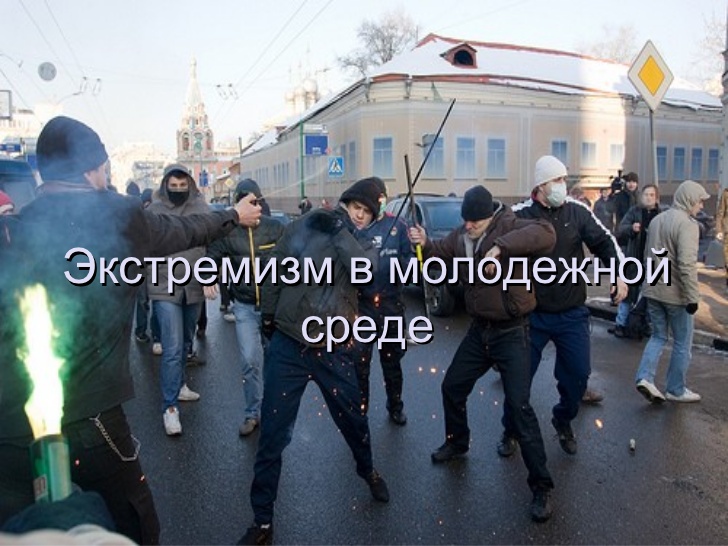      Юношеский экстремизм в России – явление относительно новое. Существует ряд нерешенных проблем, связанных с исследованиями и предотвращением преступлений экстремистского характера, совершаемых молодежью в составе группы. Экстремизм в молодежной среде постоянно набирает обороты. Это, например, такие движения, как скинхеды, антифа.                   ЭКСТРЕМИЗМ - РЫЧАГ ТЕРРОРИЗМА.Экстремисты – люди, которые:                   Психологический портрет экстремиста:                                     Как распознать экстемиста:Как оградить себя и близких от экстремистской пропаганды?     Эксперты советуют рассказать своим родным и близким об опасности экстремизма, а также попросить их придерживаться следующих простых правил:не вступайте в диалог с проповедниками, подошедшими к вам на улице и предлагающими посетить собрание организации;не пытайтесь отстаивать свои убеждения при первой же встрече с проповедниками любой организации;если вы решите задать вопросы о структуре организации, то делайте это без агрессии или скрытой иронии;если вам предложили листовку, брошюру, журнал, поблагодарите и вежливо откажитесь;ваша цель — разобраться и не попасть в сети деструктивной организации;для сохранения душевного и физического здоровья подумайте, стоит ли причинять боль родным и близким, вступая в ряды объединений нетрадиционного направления;не пытайтесь найти цель в жизни, успех и покой в рядах организаций, миссий, церквей нетрадиционного направления.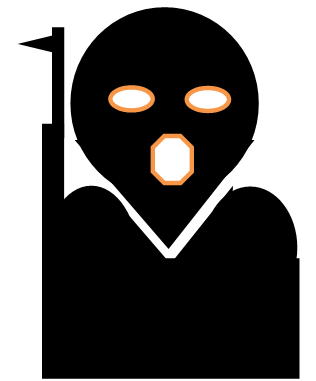 Призывают к нарушению целостности страныПрисваивают себе властные полномочияСоздают незаконные вооруженные группировкиПризывают вливаться в группировкиОсуществляют террористическую деятельностьФинансируют ее или содействуют ее осуществлениюОскверняют флаг, герб, гимнРаспространяют ложь и клеветуРазжигают взаимную ненавистьПризывают к насилию, сеют страхи и панику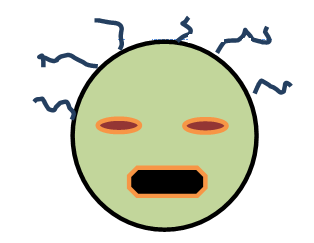 АгрессивныйЖестокий РадикальныйМножество предрассудковСтереотипное мышлениеИррациональное поведениеНизкий уровень образования и общей культуры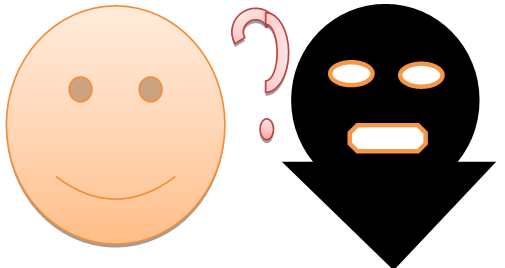 Мания величияФанатизмЖелание манипулироватьСклонность к рискованному поведению и обесценивание чужой жизниПоиск врагаИдентификация себя с героем